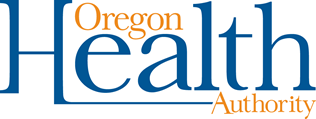 Employee AcknowledgmentI have received information about the influenza vaccine, including its efficacy, safety and benefits and have had the opportunity to ask questions regarding the vaccine. I understand that my employer cannot require me to get a flu vaccine as terms of my employment however, they may ask that I wear a mask while providing care even if I have no symptoms of illness.  I acknowledge that I attended the influenza campaign presentation and that I am aware of the following facts:Influenza is a serious respiratory disease that kills thousands of people in the United States each yearInfluenza vaccination is recommended for me and all other healthcare workers to protect this facility’s patients from influenza, its complications, and deathThe vaccine is provided free of cost to meIf I am infected with influenza, I can shed the virus for 24 hours before influenza symptoms appear; my shedding the virus can spread influenza to patients in this facility who may be at risk of complicationsIf I become infected with influenza, I can spread severe illness to others even when my symptoms are mild or non-existentI understand that the strains of virus that cause influenza infection change almost every year and, even if they don’t change, my immunity declines over time; this is why vaccination against influenza is recommended each yearI understand that I cannot get influenza from the influenza vaccineThe consequences of my refusing to be vaccinated could have life-threatening consequences to my health and the health of those with whom I have contact, including:All patients in this healthcare facilityMy coworkersMy familyMy communityI am choosing to be vaccinated for influenza today / decline influenza vaccination today for the following reason:      I choose to be vaccinated todayI received immunization at another site; Date ________________    Location _______________________I decline this vaccine for non-medical reasonsI decline this vaccine due to an active medical condition that contraindicates administration of the flu vaccineI understand that I can change my mind at any time and accept influenza vaccination, if vaccine is still available. I have read and fully understand the information on this declination form.Printed Name: ____________________________________________________________________________________________Signature:  	_______________________________________________________________ Date:  ______________________REFERENCECenters for Disease Control & Prevention. Prevention and Control of Influenza with Vaccines: Recommendations of the Advisory Committee on Immunization Practices. 